Publicado en País Vasco el 05/08/2024 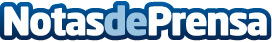 Lorra lleva su experiencia a ColombiaLa Plataforma de Organizaciones Comunitarias del Cauca estudia su modelo de organización y servicios para adaptarlos a su ámbitoDatos de contacto:LORRA S.CoopLORRA S.Coop94 455 50 63Nota de prensa publicada en: https://www.notasdeprensa.es/lorra-lleva-su-experiencia-a-colombia_1 Categorias: Internacional País Vasco Industria Alimentaria Solidaridad y cooperación Servicios Técnicos http://www.notasdeprensa.es